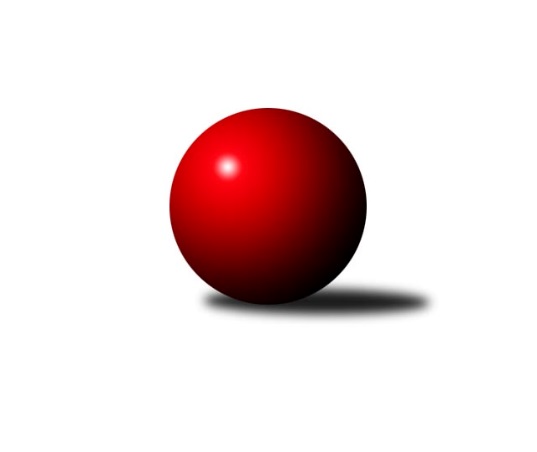 Č.20Ročník 2023/2024	7.4.2024Nejlepšího výkonu v tomto kole: 1346 dosáhlo družstvo: KK VyškovJihomoravský KP dorostu 2023/2024Výsledky 20. kolaSouhrnný přehled výsledků:SK Baník Ratíškovice A	- KK Moravská Slávia Brno	1:3	1179:1249	3.0:3.0	7.4.TJ Sokol Husovice	- TJ Lokomotiva Valtice  	1.5:2.5	1117:1117	1.0:5.0	7.4.SK Baník Ratíškovice B	- TJ Sokol Mistřín 	3:1	1286:1213	4.0:2.0	7.4.SK Podlužan Prušánky 	- TJ Sokol Vracov B	4:0	1284:1018	6.0:0.0	7.4.KK Slovan Rosice	- KK Vyškov	0:4	1202:1346	0.5:5.5	7.4.Tabulka družstev:	1.	SK Baník Ratíškovice A	19	15	1	3	54.0 : 22.0 	78.5 : 35.5 	 1230	31	2.	KK Slovan Rosice	19	12	3	4	49.5 : 26.5 	66.5 : 47.5 	 1253	27	3.	SK Baník Ratíškovice B	18	9	6	3	45.5 : 26.5 	63.0 : 45.0 	 1215	24	4.	SKK Dubňany	17	9	5	3	43.0 : 25.0 	61.0 : 41.0 	 1203	23	5.	SK Podlužan Prušánky	18	10	3	5	44.0 : 28.0 	64.0 : 44.0 	 1227	23	6.	KK Moravská Slávia Brno	18	9	4	5	46.0 : 26.0 	62.5 : 45.5 	 1196	22	7.	KK Vyškov	18	8	2	8	36.0 : 36.0 	61.0 : 47.0 	 1234	18	8.	TJ Lokomotiva Valtice 	18	6	2	10	30.5 : 41.5 	48.5 : 59.5 	 1151	14	9.	TJ Sokol Mistřín	18	3	2	13	19.0 : 53.0 	30.0 : 78.0 	 1062	8	10.	TJ Sokol Vracov B	18	3	0	15	15.0 : 57.0 	32.0 : 76.0 	 1036	6	11.	TJ Sokol Husovice	17	1	0	16	13.5 : 54.5 	27.0 : 75.0 	 1037	2Podrobné výsledky kola:	 SK Baník Ratíškovice A	1179	1:3	1249	KK Moravská Slávia Brno	Alexandr Lucký	 	 219 	 198 		417 	 1:1 	 420 	 	215 	 205		Adam Kopal	Adéla Příkaská	 	 184 	 173 		357 	 0:2 	 453 	 	223 	 230		Ludvík Vala	David Kotásek	 	 196 	 209 		405 	 2:0 	 376 	 	192 	 184		Jaromír Doleželrozhodčí:  Vedoucí družstevNejlepší výkon utkání: 453 - Ludvík Vala	 TJ Sokol Husovice	1117	1.5:2.5	1117	TJ Lokomotiva Valtice  	Tomáš Hudec	 	 201 	 190 		391 	 1:1 	 328 	 	103 	 225		Adrian Frodl *1	Vítězslav Kopal	 	 166 	 168 		334 	 0:2 	 379 	 	184 	 195		Tamara Novotná	Jakub Rauschgold	 	 194 	 198 		392 	 0:2 	 410 	 	207 	 203		Romana Škodovározhodčí:  Vedoucí družstevstřídání: *1 od 51. hodu Zbyněk ŠkodaNejlepší výkon utkání: 410 - Romana Škodová	 SK Baník Ratíškovice B	1286	3:1	1213	TJ Sokol Mistřín 	Anna Novotná	 	 219 	 218 		437 	 2:0 	 351 	 	157 	 194		Petr Martykán	Beáta Růžičková	 	 200 	 195 		395 	 0:2 	 429 	 	228 	 201		Ondřej Budík	Kristýna Ševelová	 	 222 	 232 		454 	 2:0 	 433 	 	202 	 231		Lucie Varmužovározhodčí:  Vedoucí družstevNejlepší výkon utkání: 454 - Kristýna Ševelová	 SK Podlužan Prušánky 	1284	4:0	1018	TJ Sokol Vracov B	Radek Ostřížek	 	 225 	 204 		429 	 2:0 	 368 	 	189 	 179		Jakub Šťastný	Martin Imrich	 	 225 	 234 		459 	 2:0 	 351 	 	170 	 181		Michal Školud	Tadeáš Bára	 	 213 	 183 		396 	 2:0 	 299 	 	129 	 170		Tomáš Pechalrozhodčí: Zdeněk ZálešákNejlepší výkon utkání: 459 - Martin Imrich	 KK Slovan Rosice	1202	0:4	1346	KK Vyškov	Marián Pačiska	 	 200 	 213 		413 	 0.5:1.5 	 451 	 	238 	 213		Žaneta Žampachová	Dan Šrámek *1	 	 187 	 215 		402 	 0:2 	 449 	 	216 	 233		Milan Zaoral	Jakub Klištinec	 	 201 	 186 		387 	 0:2 	 446 	 	208 	 238		Marek Zaoralrozhodčí:  Vedoucí družstevstřídání: *1 od 51. hodu Adam ŠoltésNejlepší výkon utkání: 451 - Žaneta ŽampachováPořadí jednotlivců:	jméno hráče	družstvo	celkem	plné	dorážka	chyby	poměr kuž.	Maximum	1.	Kristýna Ševelová 	SK Baník Ratíškovice B	445.01	303.4	141.6	6.2	9/9	(470)	2.	Marián Pačiska 	KK Slovan Rosice	444.15	303.5	140.7	6.1	9/10	(488)	3.	Anna Poláchová 	SK Podlužan Prušánky 	436.75	300.1	136.7	5.5	8/9	(470)	4.	Adam Šoltés 	KK Slovan Rosice	426.06	297.5	128.6	9.6	8/10	(471)	5.	David Kotásek 	SK Baník Ratíškovice A	423.17	301.4	121.8	9.2	8/8	(473)	6.	Josef Šesták 	SKK Dubňany 	418.40	295.9	122.5	10.8	7/8	(455)	7.	Alexandr Lucký 	SK Baník Ratíškovice A	418.28	293.4	124.9	9.0	8/8	(479)	8.	Marek Zaoral 	KK Vyškov	416.82	295.5	121.4	10.1	10/10	(460)	9.	Romana Škodová 	TJ Lokomotiva Valtice  	414.68	287.1	127.6	8.8	9/9	(449)	10.	Tomáš Goldschmied 	SKK Dubňany 	412.69	297.7	115.0	9.0	8/8	(480)	11.	Milan Zaoral 	KK Vyškov	410.89	289.6	121.3	10.8	9/10	(449)	12.	Martin Imrich 	SK Podlužan Prušánky 	410.21	290.4	119.8	10.3	7/9	(477)	13.	Adam Kopal 	KK Moravská Slávia Brno	409.59	288.4	121.2	9.4	9/9	(489)	14.	Tomáš Hudec 	TJ Sokol Husovice	406.08	284.7	121.4	9.5	9/9	(448)	15.	Dan Šrámek 	KK Slovan Rosice	405.72	290.0	115.7	11.5	9/10	(442)	16.	Žaneta Žampachová 	KK Vyškov	403.06	283.0	120.0	9.2	8/10	(451)	17.	Ludvík Vala 	KK Moravská Slávia Brno	399.10	282.8	116.3	9.7	8/9	(467)	18.	Lucie Varmužová 	TJ Sokol Mistřín 	397.56	285.8	111.8	11.1	8/9	(453)	19.	Radek Ostřížek 	SK Podlužan Prušánky 	397.39	280.9	116.5	13.1	8/9	(445)	20.	Jaromír Doležel 	KK Moravská Slávia Brno	391.30	279.8	111.5	14.4	9/9	(430)	21.	Adéla Příkaská 	SK Baník Ratíškovice A	389.58	277.6	112.0	11.5	8/8	(432)	22.	Anna Novotná 	SK Baník Ratíškovice B	388.88	280.5	108.3	13.1	9/9	(462)	23.	Jakub Šťastný 	TJ Sokol Vracov B	386.25	281.7	104.6	12.9	6/9	(419)	24.	Nathalie Kotásková 	SK Baník Ratíškovice B	375.66	272.2	103.5	13.9	7/9	(428)	25.	Alžběta Vaculíková 	TJ Lokomotiva Valtice  	366.11	262.1	104.1	14.7	7/9	(405)	26.	Jakub Rauschgold 	TJ Sokol Husovice	362.95	263.7	99.3	16.8	9/9	(393)	27.	Ondřej Budík 	TJ Sokol Mistřín 	348.14	255.8	92.4	19.0	6/9	(429)	28.	Tomáš Pechal 	TJ Sokol Vracov B	340.58	250.3	90.3	17.1	9/9	(382)	29.	David Šigut 	TJ Sokol Vracov B	334.13	245.7	88.5	20.3	6/9	(393)	30.	Petr Martykán 	TJ Sokol Mistřín 	333.06	246.5	86.5	18.7	8/9	(400)	31.	Michal Školud 	TJ Sokol Vracov B	330.89	240.4	90.5	18.8	7/9	(351)	32.	Lukáš Hudec 	TJ Sokol Husovice	282.15	210.6	71.6	25.3	8/9	(316)		Kryštof Pevný 	KK Vyškov	446.00	305.0	141.0	4.0	2/10	(465)		Patrik Jurásek 	SKK Dubňany 	445.00	306.0	139.0	7.0	1/8	(445)		Zbyněk Škoda 	TJ Lokomotiva Valtice  	425.00	299.2	125.9	10.6	4/9	(462)		Martina Koplíková 	SK Baník Ratíškovice B	423.88	306.1	117.8	8.8	2/9	(487)		Jakub Klištinec 	KK Slovan Rosice	388.33	282.5	105.8	15.1	4/10	(462)		Tadeáš Bára 	SK Podlužan Prušánky 	387.75	279.7	108.1	14.6	5/9	(458)		Dominik Valent 	KK Vyškov	383.67	271.2	112.5	12.7	3/10	(396)		Adam Macek 	SKK Dubňany 	378.50	265.5	113.0	13.3	1/8	(400)		Beáta Růžičková 	SK Baník Ratíškovice B	375.50	271.5	104.0	14.5	1/9	(395)		Alžběta Harcová 	SKK Dubňany 	369.33	266.0	103.3	13.7	1/8	(404)		Alena Kulendiková 	KK Moravská Slávia Brno	366.00	263.7	102.3	14.3	2/9	(378)		Laura Jaštíková 	SK Baník Ratíškovice B	366.00	285.0	81.0	20.0	1/9	(366)		Barbora Crhonková 	KK Vyškov	363.00	264.0	99.0	17.0	1/10	(363)		Tomáš Hlaváček 	KK Slovan Rosice	362.00	263.0	99.0	21.0	1/10	(362)		Tomáš Weissberger 	SK Podlužan Prušánky 	354.00	257.0	97.0	15.0	1/9	(354)		Eliška Řezáčová 	TJ Lokomotiva Valtice  	349.60	264.6	85.0	15.9	5/9	(365)		Eliška Foltýnová 	TJ Sokol Mistřín 	344.25	249.3	95.0	16.3	2/9	(354)		Tamara Novotná 	TJ Lokomotiva Valtice  	335.58	253.3	82.3	18.4	3/9	(379)		Vítězslav Kopal 	TJ Sokol Husovice	334.00	260.0	74.0	21.0	1/9	(334)		David Ilčík 	TJ Sokol Mistřín 	328.12	241.0	87.2	20.0	5/9	(356)		Kristyna Piternová 	TJ Sokol Husovice	320.67	241.0	79.7	22.7	3/9	(333)		Tadeáš Koch 	SK Baník Ratíškovice A	307.00	245.0	62.0	30.0	1/8	(307)		Jakub Sáblík 	KK Vyškov	287.00	234.0	53.0	32.0	1/10	(287)		Jakub Koláček 	TJ Sokol Vracov B	263.00	193.0	70.0	22.0	1/9	(263)Sportovně technické informace:Starty náhradníků:registrační číslo	jméno a příjmení 	datum startu 	družstvo	číslo startu
Hráči dopsaní na soupisku:registrační číslo	jméno a příjmení 	datum startu 	družstvo	27757	Vítězslav Kopal	07.04.2024	TJ Sokol Husovice	27521	Adrian Frodl	07.04.2024	TJ Lokomotiva Valtice  	26973	Beáta Růžičková	07.04.2024	SK Baník Ratíškovice B	Program dalšího kola:21. kolo			-- volný los -- - KK Slovan Rosice	14.4.2024	ne	9:00	TJ Sokol Vracov B - SK Baník Ratíškovice B	14.4.2024	ne	10:00	KK Vyškov - TJ Sokol Husovice	14.4.2024	ne	10:00	TJ Lokomotiva Valtice   - SK Podlužan Prušánky 	14.4.2024	ne	10:00	TJ Sokol Mistřín  - SK Baník Ratíškovice A	14.4.2024	ne	10:00	KK Moravská Slávia Brno - SKK Dubňany 	Nejlepší šestka kola - absolutněNejlepší šestka kola - absolutněNejlepší šestka kola - absolutněNejlepší šestka kola - absolutněNejlepší šestka kola - dle průměru kuželenNejlepší šestka kola - dle průměru kuželenNejlepší šestka kola - dle průměru kuželenNejlepší šestka kola - dle průměru kuželenNejlepší šestka kola - dle průměru kuželenPočetJménoNázev týmuVýkonPočetJménoNázev týmuPrůměr (%)Výkon6xMartin ImrichPrušánky45916xKristýna ŠevelováRatíškovice B115.4545415xKristýna ŠevelováRatíškovice B4544xLudvík ValaMS Brno115.194533xLudvík ValaMS Brno4534xMartin ImrichPrušánky111.484591xŽaneta ŽampachováVyškov4514xAnna NovotnáRatíškovice B111.124372xMilan ZaoralVyškov4496xLucie VarmužováMistřín110.114335xMarek ZaoralVyškov4461xOndřej BudíkMistřín109.09429